تقويم ودعم      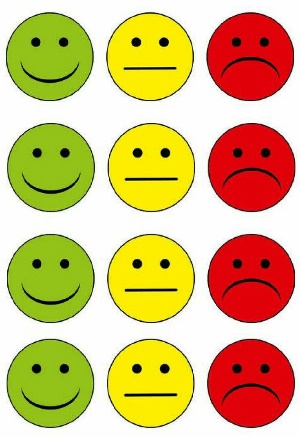 أتم كتابة الكلمات بالحروف التالية:مــَ             بــَ          تــُ           كــَ          هـَ            أَ.... ـنْزِلٌ                  .... ـقَرَةٌ                           .... فَاحَةٌ        .... ـلْبٌ                   .... ـدِيًةٌ                              .... سَدٌ   ألاحظ الكلمات، وأحيط بخط الحروف التالية:م        ب         ت        كـ          هـ         ء مَنْزِلٌ                       بَيْضَةٌ                      تِمْسَاحٌ           كَأسٌ                 هُدْهُدٌ                  إِبْريقٌ